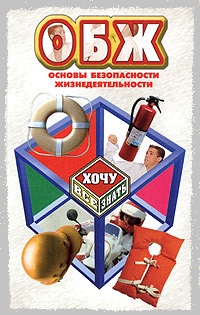 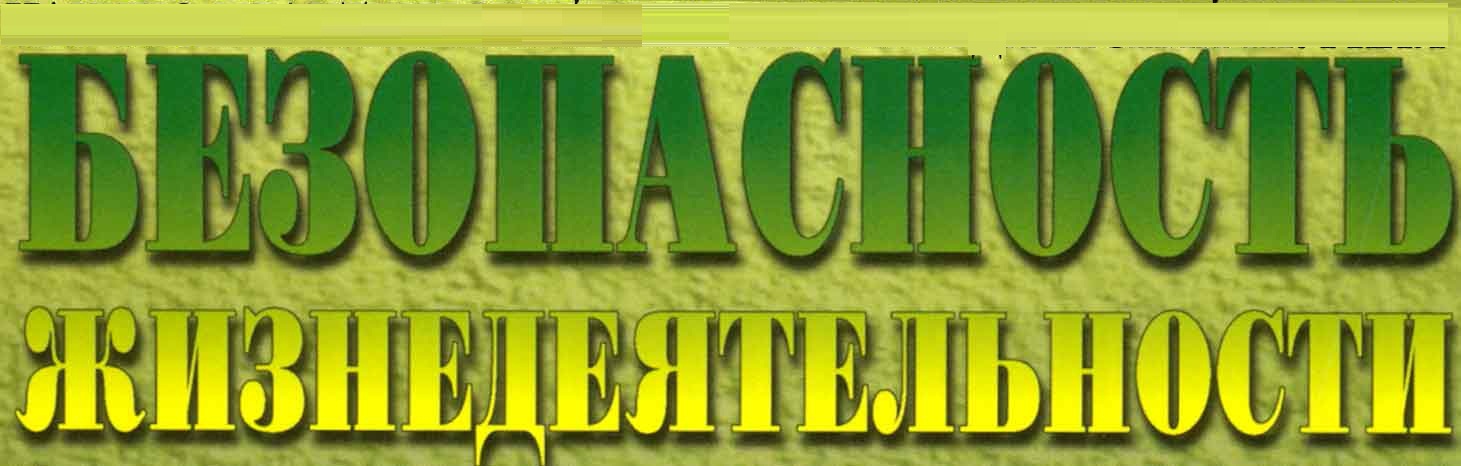 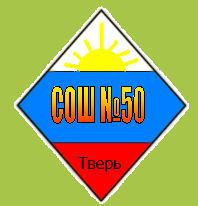                             Осторожно, гололед!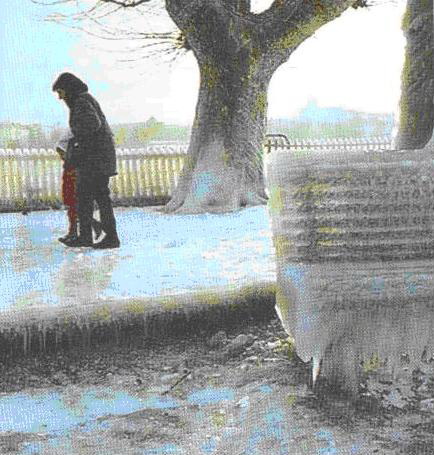 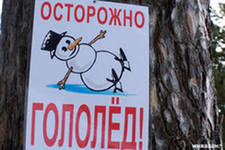 Как правильно ходить в гололедВ гололед ходить надо внимательно, как будто вы несете хрупкий хрусталь у себя на руках. Не стоит отвлекаться и "ловить ворон", смотреть надо под ноги, так как гололед коварен и не прощает ошибок. При ходьбе в гололед необходимо наступать на всю подошву ноги, при этом ноги в коленях должны быть расслаблены. Как правильно падать в гололедЕсли при хождении по гололеду падения избежать не удалось, то падая необходимо напрячь все мышцы и сгруппироваться. 
Если падение произошло на ровном месте, плечи необходимо поднять, руки согнуть в локтях и прижать по бокам, ноги должны быть полусогнуты. 
Если вы падаете вперед на лестнице закройте руками лицо и голову, не надо тормозить падение, т.к. количество переломов в этом случае только увеличится. 
Беременным при падении в гололед падать надо на спину. Ни в коем случае не на живот. При этом беременной в гололед необходимо ходить с учетом того чтобы упасть на спину. 
При падении на спину беременной необходимо прижать подбородок к груди, поддерживая руками живот. 
Любое падение которое может произойти при ходьбе в гололед лучше предварительно смоделировать дома и потренироваться, пусть даже делая это аккуратно и медленно. Как правило отработанные занятия позволяют правильнее сгруппироваться при падении в гололед. 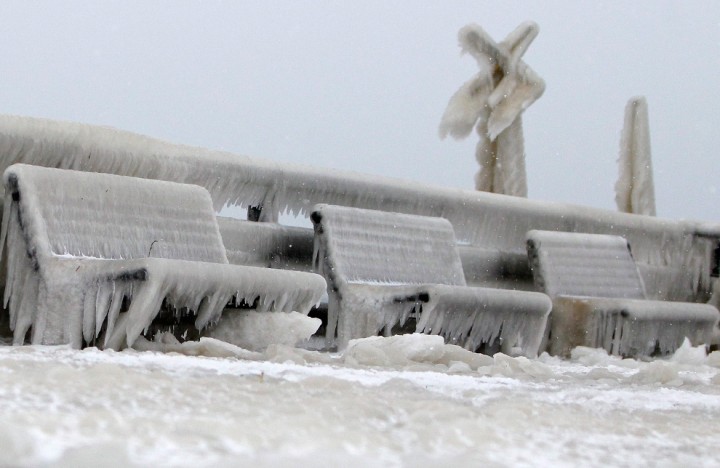 Пешеходы  должны соблюдать правила безопасности:- прежде чем перейти проезжую часть даже по регулируемому переходу, необходимо дождаться полной остановки транспортных средств;- переход дороги в не установленном месте недопустим;- передвигаться осторожно, не торопясь, наступая на всю подошву, при этом ноги должны быть слегка расслаблены, руки свободны;- пожилым людям рекомендуется использовать трость с резиновым наконечником или специальную палку с заостренными шипами.Если Вы поскользнулись, присядьте, чтобы снизить высоту падения. В момент падения постарайтесь сгруппироваться, и, перекатившись, смягчить удар о землю.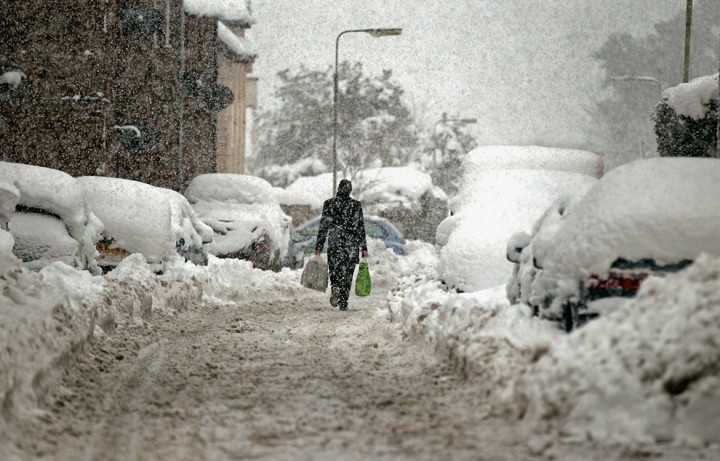 Помните: особенно опасны падения на спину, вверх лицом, так как можно получить сотрясение мозга. При получении травмы обязательно обратитесь к врачу за оказанием медицинской помощи.Если при ходьбе в гололед вы упалиЕсли при падении в гололед вы получили травму, не стоит терпеть боль и полагаться на то что все со временем заживет. 
Можно получить сотрясение мозга которое в будущем отразится на вашем самочувствии, перепутав ушиб с переломом или смещением кости в дальнейшем у вас может срастись неправильно, что затруднит лечение. Если боль беспокоит, не откладывайте и обращайтесь к врачу. Травмы в результате падения при ходьбе в гололедВрач не требуется если вы упали аккуратно не получив травм или получили легкий ушиб. 
К синяку можно приложить холодный предмет или обработать его мазью или гелем для ушибов. Сотрясение мозга 
Следующие признаки: потеря сознания, слабость, головокружения, головная боль, зрачки разной величины, светобоязнь, тошнота, судороги, потеря координации движений, амнезия. 
При наличии этих признаков следует немедленно вызвать врача и оказать пострадавшему доврачебную помощь: положить на бок, приложить к голове холод для уменьшения отека, расстегнуть одежду мешающую дышать, возможно придется делать искусственное дыхание и наружный массаж сердца.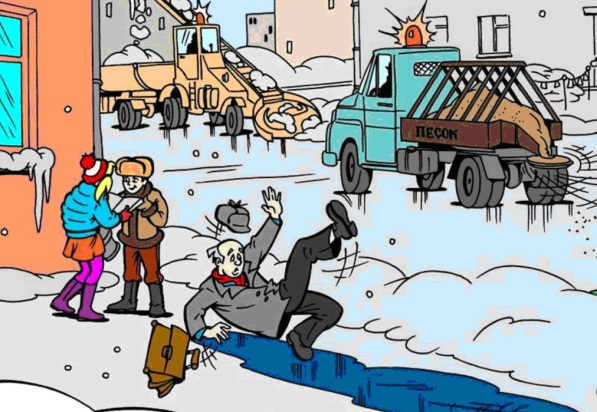 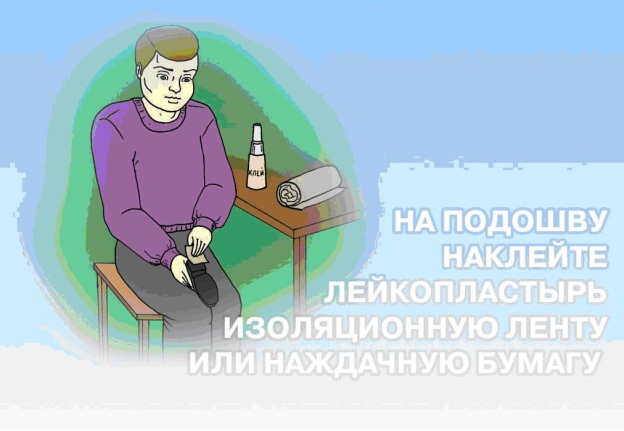 Перелом или вывих 
Следующие признаки: боль, припухлость, кровоподтеки, деформация и ограниченная подвижность в месте перелома, боль при нагрузке. 
Переломом называется нарушение целостности кости, вывихом — нарушение правильного положения костей в суставе. 
Всегда фиксируйте травмированную конечность в том положении, в каком она находится. 
При переломе или вывихе вызовите врача. Не надо перемещать без особой надобности пострадавшего. Берегите себя и своих близких!